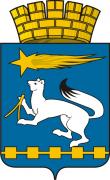 АДМИНИСТРАЦИЯ ГОРОДСКОГО ОКРУГА НИЖНЯЯ САЛДАП О С Т А Н О В Л Е Н И Е_________                                                                                          ________г. Нижняя СалдаОб утверждении порядка расходования средств бюджета городского округа Нижняя Салда, предоставленных в виде субсидии из областного бюджета на реализацию мер по поэтапному повышению средней заработной платы работников муниципальных учреждений культуры в 2017 году.В соответствии с Бюджетным кодексом Российской Федерации, постановлением Правительства Свердловской области от 21 октября 2013 г. №1268-ПП  «Об утверждении государственной программы Свердловской области «Развитие культуры в Свердловской области до 2024 года» (с изменениями), Уставом городского округа Нижняя Салда, администрация городского округа Нижняя СалдаПОСТАНОВЛЯЕТ:	1. Утвердить Порядок расходования средств бюджета городского округа Нижняя Салда, предоставленных в виде субсидии из областного бюджета на реализацию мер по поэтапному повышению средней заработной платы работников муниципальных учреждений культуры (прилагается).2. Опубликовать настоящее постановление в газете «Городской вестник плюс» и разместить на официальном сайте администрации городского округа Нижняя Салда.3. Контроль за исполнением постановления возложить на заместителя главы администрации городского округа Нижняя Салда Л.В. Зуеву.Глава городского округа                                                         Е.В. МатвееваУТВЕРЖДЕН постановлением администрациигородского округа Нижняя Салдаот_____________№_________Порядок расходования средств бюджета городского округа Нижняя Салда, предоставленных в виде субсидии из областного бюджета на реализацию мер  по поэтапному повышению средней заработной платы работников муниципальных учреждений культурыНастоящий Порядок определяет условия расходования средств бюджета городского округа Нижняя Салда, предоставленных в виде субсидии из областного бюджета на реализацию мер  по повышению средней заработной платы работников муниципальных учреждений культуры (далее субсидия).Главным администратором доходов бюджета городского округа Нижняя Салда и главным распорядителем средств бюджета городского округа Нижняя Салда, предоставленных в виде субсидии  из областного бюджета на реализацию мер по поэтапному повышению средней заработной платы работников муниципальных учреждений культуры является Управление культуры администрации городского округа Нижняя Салда (далее - Управление культуры). Субсидия направляется на реализацию мер по поэтапному повышению средней заработной платы работников муниципальных учреждений культуры городского округа Нижняя Салда в 2017 году, установленного планом мероприятий («дорожной картой») «Изменения в сфере культуры, направленные на повышение её эффективности» на период с 2013 по 2018 годы».Субсидии подлежат зачислению в доходы городского округа Нижняя Салда по коду доходов 908 2 02 2999904 0000151 «Прочие субсидии бюджетам городских округов, в том числе: на реализацию мер по поэтапному повышению средней заработной платы работников муниципальных учреждений культуры и расходованию по разделу 0800 «Культура», целевым статьям 0910446500 «Реализация мер по поэтапному повышению средней заработной платы работников учреждений культурно-досуговой сферы» (МУ ГДК), 0920746500 «Реализация мер по поэтапному повышению средней заработной платы работников муниципального бюджетного учреждения культуры «Нижнесалдинский краеведческий музей  им. А.Н. Анциферова» (МБУК «Нижнесалдинский музей»), 0931246500 «Реализация мер по поэтапному повышению средней заработной платы работников муниципальных библиотек» (МБУК «ЦГБ»).Средства, предоставленные из областного бюджета в форме субсидий, передаются в виде субсидии на финансовое обеспечение муниципального задания на оказание муниципальных услуг муниципальными бюджетными и автономными учреждениями культуры.Субсидии носят целевой характер и не могут быть использованы на иные цели. Нецелевое использование бюджетных средств влечет применение мер ответственности, предусмотренных бюджетным законодательством Российской Федерации. Неиспользованные остатки субсидии подлежат возврату в областной бюджет в сроки, установленные бюджетным законодательством Российской Федерации.Управление культуры предоставляет в Министерство культуры Свердловской области сведения о размере начисленной и выплаченной заработной платы за счет средств субсидии по форме, установленной приложением № 1 к Порядку, в срок не позднее 20-го числа месяца, следующего за отчетным кварталом.Контроль за использованием субсидии осуществляет Управление культуры и Финансовое управление администрации городского округа Нижняя Салда в пределах своей компетенции. При выявлении Управлением культуры и Финансовым управлением администрации городского округа Нижняя Салда нарушений условий, целей и порядка расходования субсидии, по письменному требованию Управления культуры субсидия подлежит возврату в бюджет городского округа Нижняя Салда в течение 10 календарных дней с момента получения соответствующего требования. При невозврате субсидии в установленный срок принимаются меры по взысканию подлежащей возврату субсидии в судебном порядке.ОТЧЕТгородского округа Нижняя Салдаоб использовании средств областного бюджета, предоставленных в форме субсидии на реализацию мер по поэтапному повышению средней заработной платы работников муниципальных учреждений культуры в 2017 годуРуководитель органаместного самоуправления   ___________________ _________________________                                                         (подпись)                  (расшифровка подписи)ГОРОДСКОЙ ОКРУГ НИЖНЯЯ САЛДАСОГЛАСОВАНИЕпроекта постановления администрации Приложение 1к Порядку расходования средств бюджета городского округа Нижняя Салда, предоставленных в виде субсидии из областного бюджета на реализацию мер 
по поэтапному повышению средней заработной платы работников муниципальных учреждений культуры Номер строкиНаименование показателяНаименование показателяВеличинапоказателя(в целом помуниципальномуобразованию)12231.Численность списочного состава (всего), человек           Численность списочного состава (всего), человек           2.Получено средств из областного бюджета, рублей           Получено средств из областного бюджета, рублей           3.Кассовый расход, рублей   Кассовый расход, рублей   4.Остаток неиспользованных средств, рублей    Остаток неиспользованных средств, рублей    5.Соотношение средней заработной платы работников муниципальных учреждений культуры в 2017 году к среднемесячному доходу от трудовой деятельности по Свердловской области в 2017 году, процентов     Соотношение средней заработной платы работников муниципальных учреждений культуры в 2017 году к среднемесячному доходу от трудовой деятельности по Свердловской области в 2017 году, процентов     6.Средняя заработная плата работников муниципальных учреждений культуры, рублей  в том числе по типам учреждений:             Средняя заработная плата работников муниципальных учреждений культуры, рублей  в том числе по типам учреждений:             7.библиотеки                                   библиотеки                                   8.культурно-досуговые учреждения               культурно-досуговые учреждения               9.музеи                                        музеи                                        10.театры                                       театры                                       11.концертные организации                       концертные организации                       12.парки                                        парки                                        13.кинофикация                                  кинофикация                                  14.прочие учреждения культуры                   прочие учреждения культуры                   15.зоопарки                                     зоопарки                                     16.Объем финансовых средств, направленных на повышение    заработной платы работников муниципальных учреждений культуры в 2017 году, тыс. рублей       из областного    бюджета          16.Объем финансовых средств, направленных на повышение    заработной платы работников муниципальных учреждений культуры в 2017 году, тыс. рублей       из местногобюджета          16.Объем финансовых средств, направленных на повышение    заработной платы работников муниципальных учреждений культуры в 2017 году, тыс. рублей       иные источники   17.ВсегоВсегоНаименование постановления:Наименование постановления:«Об утверждении порядка расходования средств бюджета городского округа Нижняя Салда, представленных в виде субсидии из областного бюджета на реализацию мер по поэтапному повышению средней заработной платы работников муниципальных учреждений культуры в 2017 году».«Об утверждении порядка расходования средств бюджета городского округа Нижняя Салда, представленных в виде субсидии из областного бюджета на реализацию мер по поэтапному повышению средней заработной платы работников муниципальных учреждений культуры в 2017 году».«Об утверждении порядка расходования средств бюджета городского округа Нижняя Салда, представленных в виде субсидии из областного бюджета на реализацию мер по поэтапному повышению средней заработной платы работников муниципальных учреждений культуры в 2017 году».«Об утверждении порядка расходования средств бюджета городского округа Нижняя Салда, представленных в виде субсидии из областного бюджета на реализацию мер по поэтапному повышению средней заработной платы работников муниципальных учреждений культуры в 2017 году».«Об утверждении порядка расходования средств бюджета городского округа Нижняя Салда, представленных в виде субсидии из областного бюджета на реализацию мер по поэтапному повышению средней заработной платы работников муниципальных учреждений культуры в 2017 году».ДолжностьФамилия и инициалыФамилия и инициалыСроки и результаты согласованияСроки и результаты согласованияСроки и результаты согласованияСроки и результаты согласованияДолжностьФамилия и инициалыФамилия и инициалыДата поступления на согласованиеДата поступления на согласованиеДата согласованияЗамечания и подписьЗаместитель главы администрацииТретьякова О.В.Третьякова О.В.Начальник отдела муниципальной службы кадров и правовой работы Маслеева А.А.Маслеева А.А.Начальник организационно-управленческого отделаГорнева О.А.Горнева О.А.Заместитель главы администрации Зуева Л.В.Зуева Л.В.Начальник финансового управления Полятыкина О.П.Полятыкина О.П.Постановление  разослать: 1 – Управление культуры, Постановление  разослать: 1 – Управление культуры, Постановление  разослать: 1 – Управление культуры, Постановление  разослать: 1 – Управление культуры, Постановление  разослать: 1 – Управление культуры, Постановление  разослать: 1 – Управление культуры, Постановление  разослать: 1 – Управление культуры, 1-зам. главы Л.В. Зуева, начальник фин.управления – О.П. Полятыкина,1-зам. главы Л.В. Зуева, начальник фин.управления – О.П. Полятыкина,1-зам. главы Л.В. Зуева, начальник фин.управления – О.П. Полятыкина,1-зам. главы Л.В. Зуева, начальник фин.управления – О.П. Полятыкина,1-зам. главы Л.В. Зуева, начальник фин.управления – О.П. Полятыкина,1-зам. главы Л.В. Зуева, начальник фин.управления – О.П. Полятыкина,1-зам. главы Л.В. Зуева, начальник фин.управления – О.П. Полятыкина,1-«Городской вестник плюс».1-«Городской вестник плюс».1-«Городской вестник плюс».1-«Городской вестник плюс».1-«Городской вестник плюс».1-«Городской вестник плюс».1-«Городской вестник плюс».Фамилия, имя, отчество, должность исполнителя, место работы, подпись, телефон:Фамилия, имя, отчество, должность исполнителя, место работы, подпись, телефон:Фамилия, имя, отчество, должность исполнителя, место работы, подпись, телефон:Фамилия, имя, отчество, должность исполнителя, место работы, подпись, телефон:Сафронова Н.П. начальник управления культуры 8(34345) 3-05-04 Подпись ____________Сафронова Н.П. начальник управления культуры 8(34345) 3-05-04 Подпись ____________Сафронова Н.П. начальник управления культуры 8(34345) 3-05-04 Подпись ____________